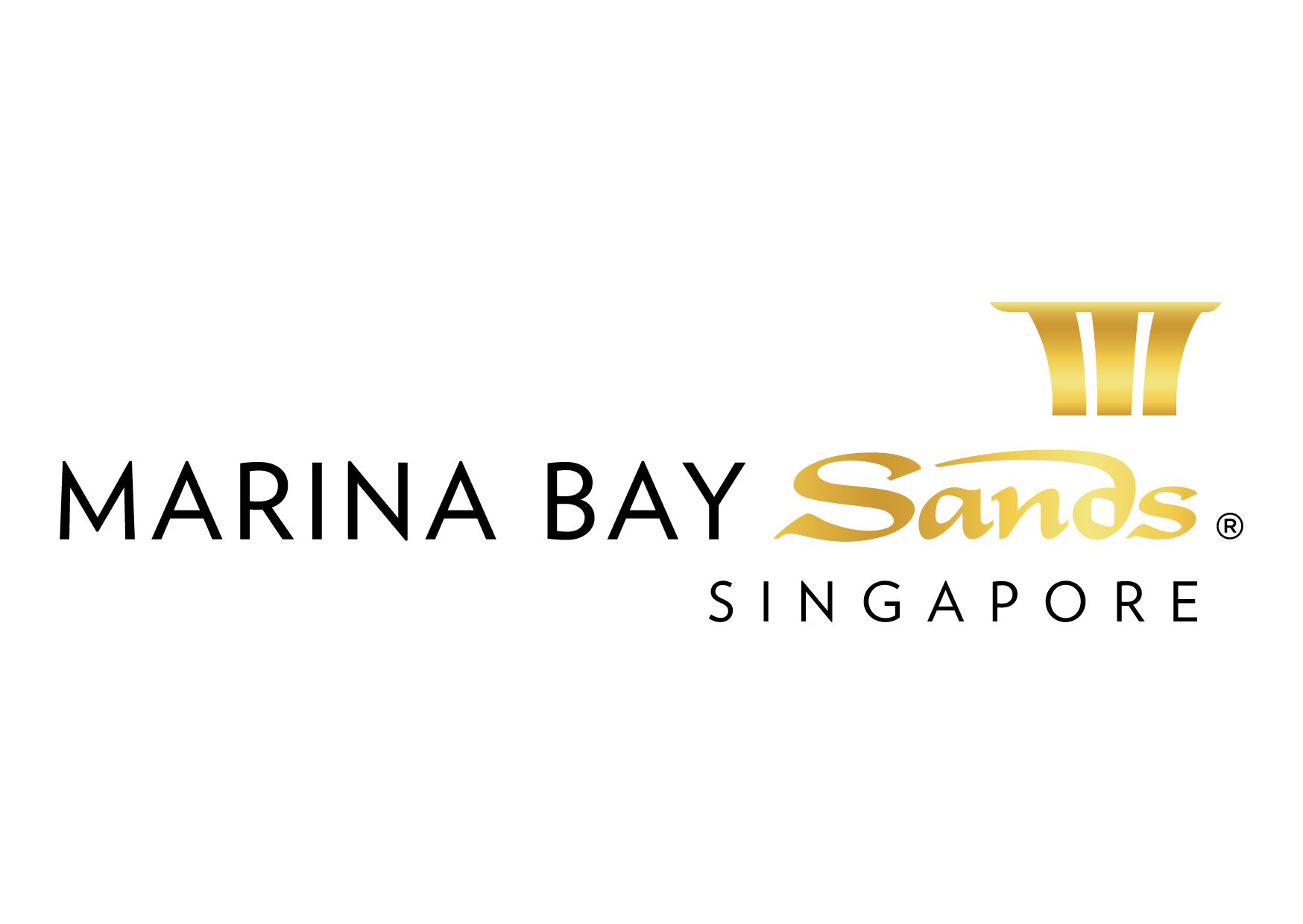 INTERNET SERVICES GENERAL INFORMATION – 2015The network connection provided by Sands Event Services may be used only by the contracted corporation, its directors, officers, and employees, or guests when performing service for the company.  This service cannot be resold or distributed to any other company.  Users of the Sands Event Services network will put forth every effort to avoid unnecessary network traffic and interference with the usage of others.  Users of the network shall not transmit any communication which violates any local law or regulation or is likely to offend other users on the network.  All devices on the Sands Event Services network will be charged an access fee in the form of an additional IP address or a network package.Sands Event Services makes no guarantee of the performance, routing, or throughput of any data circuit connected to the Internet outside the facility’s own backbone.  Please call +65 6688-3888 for assistance in planning your network.Sands Event Services requires all devices using the network to be protected by updated virus software, Windows security updates, and any other technological precautions deemed necessary to protect yourself and other users from viruses, malicious programs, pop-ups, pop under, and other disruptive applications.Any device which adversely impacts the Sands Event Services network will result in service interruption with or without prior notice to the user at the discretion of Sands Event Services.  The device in question will remain disconnected until Sands Event Services personnel deem that all issues have been resolved.  No discount or refund will be issued in these circumstances.  Additional fee for problem diagnosis and resolution will apply.LIMITATIONSVPN (Virtual Private Networks) may not work at lower-speed connections.  VPN should work with dedicated Ethernet line, which is not behind a firewall and will require protection on the devices being connected to it.  Sands Event Services does not support VPN software or VPN concentrator issues and does not guarantee its success.Labour includes configuration of devices and any changes made to Sands Event Services equipment to enhance the exhibitor’s network, running cable, tipping cable, or observing as the exhibitor makes changes to his own devices.  No drivers or software will be loaded onto an exhibitor’s device, and no hardware changes will be made to an exhibitor’s device by a Sands Event Services Internet technician.  If a hub is rented, it may be picked up at the service desk.  Sands Event Services Internet will not deliver the hub to your booth.  It is the customer’s responsibility to be familiar with and understand their equipment if they chose to bring their own hub or switch.  Technical assistance beyond the initial installation will be charged a labour rate.  No refunds will be given if technical problems were encountered due to the use of customer-provided equipment, or customer’s own computer settings in general.Due to the unpredictable nature of the World Wide Web, Sands Event Services does not warrant that the services provided will meet the user’s requirements or that the user’s access to and use of the services will be uninterrupted.  Sands Event Services cannot and does not guarantee the privacy, security, authenticity, or non-corruption of any information transmitted through the system from the Internet.  If a situation occurs involving non-performance of services furnished by Sands Event Services, user’s sole remedy shall be a refund of a pro-rata portion of the price paid for services which were not provided.  No credit will be issued for periods of lost service for duration of less than eight hours.Prices, Policies, and Procedures Subject to Change without prior notice. GST Registration No. M90364464CLAST DAY TO RECEIVE ADVANCE RATE IS 17 AUGUST 2015* Direct service from Internet Service Provider - 14 days advanced notice is required for this service** Direct service from Internet Service Provider - 21 days advanced notice is required for this service*** Advanced Rate applies to orders received WITH PAYMENT 21 days prior to the first day of event.***Notes:  	The choice of Internet Service Provider (ISP) is at the sole discretion of Sands Event Services.Sands Event Services is the sole provider of all Internet services.  The resale of Internet service is strictly prohibited.Sands Event Services reserves the right to append labour to any order if applicable.  This includes, though not limited to, troubleshooting and additional assistance.Sands Event Services reserves the right to remove any equipment deemed to be harmful to the network.Sands Event Services does not guarantee the full functionality of specific applications including, though not limited to, VPN; Video Streaming; Net Meeting; Remote  	Terminal Services; Citrix; and PC anywhere.Please attach all required floor plans/ diagram. By signing this order, you agree to the terms and conditions of the Sands event services internet department.All on site orders are subject to availability and Marina Bay Sands does not guarantee that all services will be delivered according to customer’s own schedule.ALL SERVICES PROVIDED BY SANDS EVENT SERVICESAll orders are subject to a cancellation fee if CANCELLED within 21 calendar days prior to show opening date. All services delivered on site cannot be cancelled nor be refunded. All prices are subject to change without prior notice.PAYMENT MODE Credit card information will be used to guarantee the service request on this order form. (Will be used for any and all Sands Event Services you order in addition to those listed on this form.) Cheque/ Telegraphic No. _________________________ MAKE PAYABLE TO:  MARINA BAY SANDS PTE LTD.  MUST BE RECEIVED 14 DAYS PRIOR TO EVENT START DATE. Cheque Payment:All cheques should be crossed and made payable to 
Marina Bay Sands Pte LtdAll payments must be sent directly to: Marina Bay Sands Pte LtdAccounts Receivable Finance Non-Gaming Department10 Bayfront AvenueSingapore 018956Reference: Please include the show name at the back of the 
cheque. Failure to do so will result in cheque not properly 
crediting to your event account.Prices, Policies, and Procedures Subject to Change without prior notice. GST Registration No. M90364464CINTERNET SERVICES ORDER FORM - 2015                                                        E-mail or fax forms to: MARINA BAY SANDS – ATTN: SANDS EXPO & CONVENTION CENTRE – MICE SERVICE CENTRE10 BAYFRONT AVENUE  SINGAPORE 018956P:  +65 6688-3888      F: +65 6688-3889      E: secc@marinabaysands.comPlease indicate total number of pages faxed to ensure complete order was received.   INTERNET SERVICES ORDER FORM - 2015                                                        E-mail or fax forms to: MARINA BAY SANDS – ATTN: SANDS EXPO & CONVENTION CENTRE – MICE SERVICE CENTRE10 BAYFRONT AVENUE  SINGAPORE 018956P:  +65 6688-3888      F: +65 6688-3889      E: secc@marinabaysands.comPlease indicate total number of pages faxed to ensure complete order was received.   INTERNET SERVICES ORDER FORM - 2015                                                        E-mail or fax forms to: MARINA BAY SANDS – ATTN: SANDS EXPO & CONVENTION CENTRE – MICE SERVICE CENTRE10 BAYFRONT AVENUE  SINGAPORE 018956P:  +65 6688-3888      F: +65 6688-3889      E: secc@marinabaysands.comPlease indicate total number of pages faxed to ensure complete order was received.   INTERNET SERVICES ORDER FORM - 2015                                                        E-mail or fax forms to: MARINA BAY SANDS – ATTN: SANDS EXPO & CONVENTION CENTRE – MICE SERVICE CENTRE10 BAYFRONT AVENUE  SINGAPORE 018956P:  +65 6688-3888      F: +65 6688-3889      E: secc@marinabaysands.comPlease indicate total number of pages faxed to ensure complete order was received.   INTERNET SERVICES ORDER FORM - 2015                                                        E-mail or fax forms to: MARINA BAY SANDS – ATTN: SANDS EXPO & CONVENTION CENTRE – MICE SERVICE CENTRE10 BAYFRONT AVENUE  SINGAPORE 018956P:  +65 6688-3888      F: +65 6688-3889      E: secc@marinabaysands.comPlease indicate total number of pages faxed to ensure complete order was received.   INTERNET SERVICES ORDER FORM - 2015                                                        E-mail or fax forms to: MARINA BAY SANDS – ATTN: SANDS EXPO & CONVENTION CENTRE – MICE SERVICE CENTRE10 BAYFRONT AVENUE  SINGAPORE 018956P:  +65 6688-3888      F: +65 6688-3889      E: secc@marinabaysands.comPlease indicate total number of pages faxed to ensure complete order was received.   INTERNET SERVICES ORDER FORM - 2015                                                        E-mail or fax forms to: MARINA BAY SANDS – ATTN: SANDS EXPO & CONVENTION CENTRE – MICE SERVICE CENTRE10 BAYFRONT AVENUE  SINGAPORE 018956P:  +65 6688-3888      F: +65 6688-3889      E: secc@marinabaysands.comPlease indicate total number of pages faxed to ensure complete order was received.   INTERNET SERVICES ORDER FORM - 2015                                                        E-mail or fax forms to: MARINA BAY SANDS – ATTN: SANDS EXPO & CONVENTION CENTRE – MICE SERVICE CENTRE10 BAYFRONT AVENUE  SINGAPORE 018956P:  +65 6688-3888      F: +65 6688-3889      E: secc@marinabaysands.comPlease indicate total number of pages faxed to ensure complete order was received.   INTERNET SERVICES ORDER FORM - 2015                                                        E-mail or fax forms to: MARINA BAY SANDS – ATTN: SANDS EXPO & CONVENTION CENTRE – MICE SERVICE CENTRE10 BAYFRONT AVENUE  SINGAPORE 018956P:  +65 6688-3888      F: +65 6688-3889      E: secc@marinabaysands.comPlease indicate total number of pages faxed to ensure complete order was received.   INTERNET SERVICES ORDER FORM - 2015                                                        E-mail or fax forms to: MARINA BAY SANDS – ATTN: SANDS EXPO & CONVENTION CENTRE – MICE SERVICE CENTRE10 BAYFRONT AVENUE  SINGAPORE 018956P:  +65 6688-3888      F: +65 6688-3889      E: secc@marinabaysands.comPlease indicate total number of pages faxed to ensure complete order was received.   INTERNET SERVICES ORDER FORM - 2015                                                        E-mail or fax forms to: MARINA BAY SANDS – ATTN: SANDS EXPO & CONVENTION CENTRE – MICE SERVICE CENTRE10 BAYFRONT AVENUE  SINGAPORE 018956P:  +65 6688-3888      F: +65 6688-3889      E: secc@marinabaysands.comPlease indicate total number of pages faxed to ensure complete order was received.   EVENT NAME: HIMSS Asia Pac 15 Digital Healthcare WeekEVENT NAME: HIMSS Asia Pac 15 Digital Healthcare WeekEVENT NAME: HIMSS Asia Pac 15 Digital Healthcare WeekEVENT DATES: 07-10 September 2015EVENT DATES: 07-10 September 2015EVENT DATES: 07-10 September 2015EVENT DATES: 07-10 September 2015EVENT DATES: 07-10 September 2015EVENT DATES: 07-10 September 2015EVENT DATES: 07-10 September 2015BOOTH # / MTG. ROOM #BOOTH # / MTG. ROOM #EXHIBITING CO. NAME:EXHIBITING CO. NAME:EXHIBITING CO. NAME:HALL LOCATION: Level 5, Ballroom A-HHALL LOCATION: Level 5, Ballroom A-HHALL LOCATION: Level 5, Ballroom A-HHALL LOCATION: Level 5, Ballroom A-HHALL LOCATION: Level 5, Ballroom A-HHALL LOCATION: Level 5, Ballroom A-HHALL LOCATION: Level 5, Ballroom A-HBOOTH # / MTG. ROOM #BOOTH # / MTG. ROOM #STREET ADDRESS:STREET ADDRESS:CITY:CITY:CITY:CITY:CITY:CITY:STATE:STATE:ZIP:ZIP:TELEPHONE:TELEPHONE:FAX:FAX:FAX:FAX:FAX:FAX:E-MAIL:E-MAIL:E-MAIL:E-MAIL:ORDERED BY:(Print Name)ORDERED BY:(Print Name)ORDERED BY:(Print Name)ORDERED BY:(Print Name)ORDERED BY:(Print Name)SIGNATURE:SIGNATURE:SIGNATURE:SIGNATURE:SIGNATURE:SIGNATURE:SIGNATURE:IMPORTANT:  SANDS EVENT SERVICES IS THE EXCLUSIVE INTERNET SERVICE PROVIDER AT SECC.  NO OTHER PROVIDER WILL BE ALLOWED ON THE SHOW FLOOR AT ANY TIME. TO RECEIVE ADVANCE DISCOUNT PRICES (UNLESS OTHERWISE STATED), SANDS EVENT SERVICES MUST RECEIVE YOUR ORDER WITH FULL PAYMENT BY 5 PM UCT 21 CALENDAR DAYS PRIOR TO SHOW OPENING DATE TO ENSURE AVAILABILITY.  ALL OTHER ORDERS WILL BE PROCESSED AT THE STANDARD OR ON-SITE RATE.  NO CREDITS WILL BE ISSUED ON SERVICES INSTALLED AS ORDERED EVEN THOUGH NOT USED.  ALL ORDERS ARE SUBJECT TO A 7% GST & CANCELLATION FEE.  REVIEW INVOICE PRIOR TO DEPARTURE.  FOR CREDIT CONSIDERATION, ALL SERVICE CONCERNS MUST BE MADE KNOWN DURING THE SHOW.IMPORTANT:  SANDS EVENT SERVICES IS THE EXCLUSIVE INTERNET SERVICE PROVIDER AT SECC.  NO OTHER PROVIDER WILL BE ALLOWED ON THE SHOW FLOOR AT ANY TIME. TO RECEIVE ADVANCE DISCOUNT PRICES (UNLESS OTHERWISE STATED), SANDS EVENT SERVICES MUST RECEIVE YOUR ORDER WITH FULL PAYMENT BY 5 PM UCT 21 CALENDAR DAYS PRIOR TO SHOW OPENING DATE TO ENSURE AVAILABILITY.  ALL OTHER ORDERS WILL BE PROCESSED AT THE STANDARD OR ON-SITE RATE.  NO CREDITS WILL BE ISSUED ON SERVICES INSTALLED AS ORDERED EVEN THOUGH NOT USED.  ALL ORDERS ARE SUBJECT TO A 7% GST & CANCELLATION FEE.  REVIEW INVOICE PRIOR TO DEPARTURE.  FOR CREDIT CONSIDERATION, ALL SERVICE CONCERNS MUST BE MADE KNOWN DURING THE SHOW.IMPORTANT:  SANDS EVENT SERVICES IS THE EXCLUSIVE INTERNET SERVICE PROVIDER AT SECC.  NO OTHER PROVIDER WILL BE ALLOWED ON THE SHOW FLOOR AT ANY TIME. TO RECEIVE ADVANCE DISCOUNT PRICES (UNLESS OTHERWISE STATED), SANDS EVENT SERVICES MUST RECEIVE YOUR ORDER WITH FULL PAYMENT BY 5 PM UCT 21 CALENDAR DAYS PRIOR TO SHOW OPENING DATE TO ENSURE AVAILABILITY.  ALL OTHER ORDERS WILL BE PROCESSED AT THE STANDARD OR ON-SITE RATE.  NO CREDITS WILL BE ISSUED ON SERVICES INSTALLED AS ORDERED EVEN THOUGH NOT USED.  ALL ORDERS ARE SUBJECT TO A 7% GST & CANCELLATION FEE.  REVIEW INVOICE PRIOR TO DEPARTURE.  FOR CREDIT CONSIDERATION, ALL SERVICE CONCERNS MUST BE MADE KNOWN DURING THE SHOW.IMPORTANT:  SANDS EVENT SERVICES IS THE EXCLUSIVE INTERNET SERVICE PROVIDER AT SECC.  NO OTHER PROVIDER WILL BE ALLOWED ON THE SHOW FLOOR AT ANY TIME. TO RECEIVE ADVANCE DISCOUNT PRICES (UNLESS OTHERWISE STATED), SANDS EVENT SERVICES MUST RECEIVE YOUR ORDER WITH FULL PAYMENT BY 5 PM UCT 21 CALENDAR DAYS PRIOR TO SHOW OPENING DATE TO ENSURE AVAILABILITY.  ALL OTHER ORDERS WILL BE PROCESSED AT THE STANDARD OR ON-SITE RATE.  NO CREDITS WILL BE ISSUED ON SERVICES INSTALLED AS ORDERED EVEN THOUGH NOT USED.  ALL ORDERS ARE SUBJECT TO A 7% GST & CANCELLATION FEE.  REVIEW INVOICE PRIOR TO DEPARTURE.  FOR CREDIT CONSIDERATION, ALL SERVICE CONCERNS MUST BE MADE KNOWN DURING THE SHOW.IMPORTANT:  SANDS EVENT SERVICES IS THE EXCLUSIVE INTERNET SERVICE PROVIDER AT SECC.  NO OTHER PROVIDER WILL BE ALLOWED ON THE SHOW FLOOR AT ANY TIME. TO RECEIVE ADVANCE DISCOUNT PRICES (UNLESS OTHERWISE STATED), SANDS EVENT SERVICES MUST RECEIVE YOUR ORDER WITH FULL PAYMENT BY 5 PM UCT 21 CALENDAR DAYS PRIOR TO SHOW OPENING DATE TO ENSURE AVAILABILITY.  ALL OTHER ORDERS WILL BE PROCESSED AT THE STANDARD OR ON-SITE RATE.  NO CREDITS WILL BE ISSUED ON SERVICES INSTALLED AS ORDERED EVEN THOUGH NOT USED.  ALL ORDERS ARE SUBJECT TO A 7% GST & CANCELLATION FEE.  REVIEW INVOICE PRIOR TO DEPARTURE.  FOR CREDIT CONSIDERATION, ALL SERVICE CONCERNS MUST BE MADE KNOWN DURING THE SHOW.IMPORTANT:  SANDS EVENT SERVICES IS THE EXCLUSIVE INTERNET SERVICE PROVIDER AT SECC.  NO OTHER PROVIDER WILL BE ALLOWED ON THE SHOW FLOOR AT ANY TIME. TO RECEIVE ADVANCE DISCOUNT PRICES (UNLESS OTHERWISE STATED), SANDS EVENT SERVICES MUST RECEIVE YOUR ORDER WITH FULL PAYMENT BY 5 PM UCT 21 CALENDAR DAYS PRIOR TO SHOW OPENING DATE TO ENSURE AVAILABILITY.  ALL OTHER ORDERS WILL BE PROCESSED AT THE STANDARD OR ON-SITE RATE.  NO CREDITS WILL BE ISSUED ON SERVICES INSTALLED AS ORDERED EVEN THOUGH NOT USED.  ALL ORDERS ARE SUBJECT TO A 7% GST & CANCELLATION FEE.  REVIEW INVOICE PRIOR TO DEPARTURE.  FOR CREDIT CONSIDERATION, ALL SERVICE CONCERNS MUST BE MADE KNOWN DURING THE SHOW.IMPORTANT:  SANDS EVENT SERVICES IS THE EXCLUSIVE INTERNET SERVICE PROVIDER AT SECC.  NO OTHER PROVIDER WILL BE ALLOWED ON THE SHOW FLOOR AT ANY TIME. TO RECEIVE ADVANCE DISCOUNT PRICES (UNLESS OTHERWISE STATED), SANDS EVENT SERVICES MUST RECEIVE YOUR ORDER WITH FULL PAYMENT BY 5 PM UCT 21 CALENDAR DAYS PRIOR TO SHOW OPENING DATE TO ENSURE AVAILABILITY.  ALL OTHER ORDERS WILL BE PROCESSED AT THE STANDARD OR ON-SITE RATE.  NO CREDITS WILL BE ISSUED ON SERVICES INSTALLED AS ORDERED EVEN THOUGH NOT USED.  ALL ORDERS ARE SUBJECT TO A 7% GST & CANCELLATION FEE.  REVIEW INVOICE PRIOR TO DEPARTURE.  FOR CREDIT CONSIDERATION, ALL SERVICE CONCERNS MUST BE MADE KNOWN DURING THE SHOW.IMPORTANT:  SANDS EVENT SERVICES IS THE EXCLUSIVE INTERNET SERVICE PROVIDER AT SECC.  NO OTHER PROVIDER WILL BE ALLOWED ON THE SHOW FLOOR AT ANY TIME. TO RECEIVE ADVANCE DISCOUNT PRICES (UNLESS OTHERWISE STATED), SANDS EVENT SERVICES MUST RECEIVE YOUR ORDER WITH FULL PAYMENT BY 5 PM UCT 21 CALENDAR DAYS PRIOR TO SHOW OPENING DATE TO ENSURE AVAILABILITY.  ALL OTHER ORDERS WILL BE PROCESSED AT THE STANDARD OR ON-SITE RATE.  NO CREDITS WILL BE ISSUED ON SERVICES INSTALLED AS ORDERED EVEN THOUGH NOT USED.  ALL ORDERS ARE SUBJECT TO A 7% GST & CANCELLATION FEE.  REVIEW INVOICE PRIOR TO DEPARTURE.  FOR CREDIT CONSIDERATION, ALL SERVICE CONCERNS MUST BE MADE KNOWN DURING THE SHOW.IMPORTANT:  SANDS EVENT SERVICES IS THE EXCLUSIVE INTERNET SERVICE PROVIDER AT SECC.  NO OTHER PROVIDER WILL BE ALLOWED ON THE SHOW FLOOR AT ANY TIME. TO RECEIVE ADVANCE DISCOUNT PRICES (UNLESS OTHERWISE STATED), SANDS EVENT SERVICES MUST RECEIVE YOUR ORDER WITH FULL PAYMENT BY 5 PM UCT 21 CALENDAR DAYS PRIOR TO SHOW OPENING DATE TO ENSURE AVAILABILITY.  ALL OTHER ORDERS WILL BE PROCESSED AT THE STANDARD OR ON-SITE RATE.  NO CREDITS WILL BE ISSUED ON SERVICES INSTALLED AS ORDERED EVEN THOUGH NOT USED.  ALL ORDERS ARE SUBJECT TO A 7% GST & CANCELLATION FEE.  REVIEW INVOICE PRIOR TO DEPARTURE.  FOR CREDIT CONSIDERATION, ALL SERVICE CONCERNS MUST BE MADE KNOWN DURING THE SHOW.IMPORTANT:  SANDS EVENT SERVICES IS THE EXCLUSIVE INTERNET SERVICE PROVIDER AT SECC.  NO OTHER PROVIDER WILL BE ALLOWED ON THE SHOW FLOOR AT ANY TIME. TO RECEIVE ADVANCE DISCOUNT PRICES (UNLESS OTHERWISE STATED), SANDS EVENT SERVICES MUST RECEIVE YOUR ORDER WITH FULL PAYMENT BY 5 PM UCT 21 CALENDAR DAYS PRIOR TO SHOW OPENING DATE TO ENSURE AVAILABILITY.  ALL OTHER ORDERS WILL BE PROCESSED AT THE STANDARD OR ON-SITE RATE.  NO CREDITS WILL BE ISSUED ON SERVICES INSTALLED AS ORDERED EVEN THOUGH NOT USED.  ALL ORDERS ARE SUBJECT TO A 7% GST & CANCELLATION FEE.  REVIEW INVOICE PRIOR TO DEPARTURE.  FOR CREDIT CONSIDERATION, ALL SERVICE CONCERNS MUST BE MADE KNOWN DURING THE SHOW.IMPORTANT:  SANDS EVENT SERVICES IS THE EXCLUSIVE INTERNET SERVICE PROVIDER AT SECC.  NO OTHER PROVIDER WILL BE ALLOWED ON THE SHOW FLOOR AT ANY TIME. TO RECEIVE ADVANCE DISCOUNT PRICES (UNLESS OTHERWISE STATED), SANDS EVENT SERVICES MUST RECEIVE YOUR ORDER WITH FULL PAYMENT BY 5 PM UCT 21 CALENDAR DAYS PRIOR TO SHOW OPENING DATE TO ENSURE AVAILABILITY.  ALL OTHER ORDERS WILL BE PROCESSED AT THE STANDARD OR ON-SITE RATE.  NO CREDITS WILL BE ISSUED ON SERVICES INSTALLED AS ORDERED EVEN THOUGH NOT USED.  ALL ORDERS ARE SUBJECT TO A 7% GST & CANCELLATION FEE.  REVIEW INVOICE PRIOR TO DEPARTURE.  FOR CREDIT CONSIDERATION, ALL SERVICE CONCERNS MUST BE MADE KNOWN DURING THE SHOW.IMPORTANT:  SANDS EVENT SERVICES IS THE EXCLUSIVE INTERNET SERVICE PROVIDER AT SECC.  NO OTHER PROVIDER WILL BE ALLOWED ON THE SHOW FLOOR AT ANY TIME. TO RECEIVE ADVANCE DISCOUNT PRICES (UNLESS OTHERWISE STATED), SANDS EVENT SERVICES MUST RECEIVE YOUR ORDER WITH FULL PAYMENT BY 5 PM UCT 21 CALENDAR DAYS PRIOR TO SHOW OPENING DATE TO ENSURE AVAILABILITY.  ALL OTHER ORDERS WILL BE PROCESSED AT THE STANDARD OR ON-SITE RATE.  NO CREDITS WILL BE ISSUED ON SERVICES INSTALLED AS ORDERED EVEN THOUGH NOT USED.  ALL ORDERS ARE SUBJECT TO A 7% GST & CANCELLATION FEE.  REVIEW INVOICE PRIOR TO DEPARTURE.  FOR CREDIT CONSIDERATION, ALL SERVICE CONCERNS MUST BE MADE KNOWN DURING THE SHOW.DESCRIPTION OF SERVICEDESCRIPTION OF SERVICEDESCRIPTION OF SERVICEDESCRIPTION OF SERVICEQTYQTYADVANCED RATESTANDARD RATESTANDARD RATEON-SITE RATEON-SITE RATESUBTOTALInternet Service Internet Service Internet Service Internet Service Broadband Internet connection with DHCP, 2M/2M dedicated Internet bandwidthBroadband Internet connection with DHCP, 2M/2M dedicated Internet bandwidthBroadband Internet connection with DHCP, 2M/2M dedicated Internet bandwidthBroadband Internet connection with DHCP, 2M/2M dedicated Internet bandwidth$1,020$1,200$1,200$1,412$1,412Broadband Internet connection with DHCP, 6M/6M dedicated Internet bandwidthBroadband Internet connection with DHCP, 6M/6M dedicated Internet bandwidthBroadband Internet connection with DHCP, 6M/6M dedicated Internet bandwidthBroadband Internet connection with DHCP, 6M/6M dedicated Internet bandwidth$2,720$3,200$3,200$3,765$3,765Broadband Internet connection with DHCP, 10M/10M dedicated Internet bandwidthBroadband Internet connection with DHCP, 10M/10M dedicated Internet bandwidthBroadband Internet connection with DHCP, 10M/10M dedicated Internet bandwidthBroadband Internet connection with DHCP, 10M/10M dedicated Internet bandwidthS4,505S5,300S5,300S6,235S6,235Broadband Internet connection with DHCP, 15M/15M dedicated Internet bandwidthBroadband Internet connection with DHCP, 15M/15M dedicated Internet bandwidthBroadband Internet connection with DHCP, 15M/15M dedicated Internet bandwidthBroadband Internet connection with DHCP, 15M/15M dedicated Internet bandwidth$6,630$7,800$7,800$9,176$9,176Broadband Internet connection with DHCP, 20M/20M dedicated Internet bandwidthBroadband Internet connection with DHCP, 20M/20M dedicated Internet bandwidthBroadband Internet connection with DHCP, 20M/20M dedicated Internet bandwidthBroadband Internet connection with DHCP, 20M/20M dedicated Internet bandwidth$8,500$10,000$10,000$11,764$11,764Fixed IP address for Internet (all IP address provided must be used under subscription of service item ‘a’, ‘b’ or ‘c’)Fixed IP address for Internet (all IP address provided must be used under subscription of service item ‘a’, ‘b’ or ‘c’)Fixed IP address for Internet (all IP address provided must be used under subscription of service item ‘a’, ‘b’ or ‘c’)Fixed IP address for Internet (all IP address provided must be used under subscription of service item ‘a’, ‘b’ or ‘c’)$102$120$120$141$141Data Network ServiceData Network ServiceData Network ServiceData Network ServiceCAT 6 wiring between two network ports (within different function room or exhibition hall)CAT 6 wiring between two network ports (within different function room or exhibition hall)CAT 6 wiring between two network ports (within different function room or exhibition hall)CAT 6 wiring between two network ports (within different function room or exhibition hall)$200$250$250$294$294CAT 6 cable run within 20m lengthCAT 6 cable run within 20m lengthCAT 6 cable run within 20m lengthCAT 6 cable run within 20m length$50$75$75$88$88Copper (Cat 6) / fibre (SM) converterCopper (Cat 6) / fibre (SM) converterCopper (Cat 6) / fibre (SM) converterCopper (Cat 6) / fibre (SM) converter$204$240$240$282$2828-port data switch8-port data switch8-port data switch8-port data switch$153$180$180$212$21224-port data switch24-port data switch24-port data switch24-port data switch$350$410$410$483$483Computer – Peripherals & AccessoriesComputer – Peripherals & AccessoriesComputer – Peripherals & AccessoriesComputer – Peripherals & AccessoriesComputer – Peripherals & AccessoriesComputer – Peripherals & AccessoriesComputer – Peripherals & AccessoriesComputer – Peripherals & AccessoriesComputer – Peripherals & AccessoriesComputer – Peripherals & AccessoriesComputer – Peripherals & AccessoriesComputer – Peripherals & AccessoriesNotebook computer with 14.1 display with Windows 7 and Microsoft 2010Notebook computer with 14.1 display with Windows 7 and Microsoft 2010Notebook computer with 14.1 display with Windows 7 and Microsoft 2010Notebook computer with 14.1 display with Windows 7 and Microsoft 2010$220$260$260$306$306Hub rental deposits returned upon receiving working hub.  Unused portion of deposit(s) returned w/final billing.Hub rental deposits returned upon receiving working hub.  Unused portion of deposit(s) returned w/final billing.Hub rental deposits returned upon receiving working hub.  Unused portion of deposit(s) returned w/final billing.Hub rental deposits returned upon receiving working hub.  Unused portion of deposit(s) returned w/final billing.Hub rental deposits returned upon receiving working hub.  Unused portion of deposit(s) returned w/final billing.Hub rental deposits returned upon receiving working hub.  Unused portion of deposit(s) returned w/final billing.Hub rental deposits returned upon receiving working hub.  Unused portion of deposit(s) returned w/final billing.TOTALTOTALTOTALTOTALHub rental(s) must be returned to the Sands Expo &  Convention Centre – MICE Service CentreHub rental(s) must be returned to the Sands Expo &  Convention Centre – MICE Service CentreHub rental(s) must be returned to the Sands Expo &  Convention Centre – MICE Service CentreHub rental(s) must be returned to the Sands Expo &  Convention Centre – MICE Service CentreHub rental(s) must be returned to the Sands Expo &  Convention Centre – MICE Service CentreHub rental(s) must be returned to the Sands Expo &  Convention Centre – MICE Service CentreHub rental(s) must be returned to the Sands Expo &  Convention Centre – MICE Service CentreGST 7%GST 7%GST 7%GST 7%TOTAL PAYMENTS MUST ACCOMPANY ORDER.  Credit Card users may fax order to +65 6688-3889.TOTAL PAYMENTS MUST ACCOMPANY ORDER.  Credit Card users may fax order to +65 6688-3889.TOTAL PAYMENTS MUST ACCOMPANY ORDER.  Credit Card users may fax order to +65 6688-3889.TOTAL PAYMENTS MUST ACCOMPANY ORDER.  Credit Card users may fax order to +65 6688-3889.TOTAL PAYMENTS MUST ACCOMPANY ORDER.  Credit Card users may fax order to +65 6688-3889.TOTAL PAYMENTS MUST ACCOMPANY ORDER.  Credit Card users may fax order to +65 6688-3889.TOTAL PAYMENTS MUST ACCOMPANY ORDER.  Credit Card users may fax order to +65 6688-3889.GRAND TOTALGRAND TOTALGRAND TOTALGRAND TOTAL